INDICAÇÃO Nº 2044/2018Sugere ao Poder Executivo Municipal, que efetue com urgência o nivelamento do asfalto na Rua Profeta Neemias próximo ao número 386 no Bairro Jardim Laudisse.Excelentíssimo Senhor Prefeito Municipal, Nos termos do Art. 108 do Regimento Interno desta Casa de Leis, dirijo-me a Vossa Excelência para sugerir ao setor competente efetue com urgência o nivelamento do asfalto na Rua Profeta Neemias próximo ao número 386 no Bairro Jardim Laudisse, neste município.Justificativa:Conforme visita realizada “in loco”, conversando com moradores desse local vimos que realmente o asfalto esta afundando próximo a guia, onde acumula água virando criadouro de dengue e pode ocasionar algum acidente futuro se o asfalto afundar por completo necessitando de reparo urgente. Plenário “Dr. Tancredo Neves”, em 02 de Fevereiro de 2018.Cláudio Peressim- Vereador –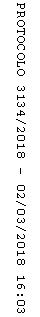 